Swimming 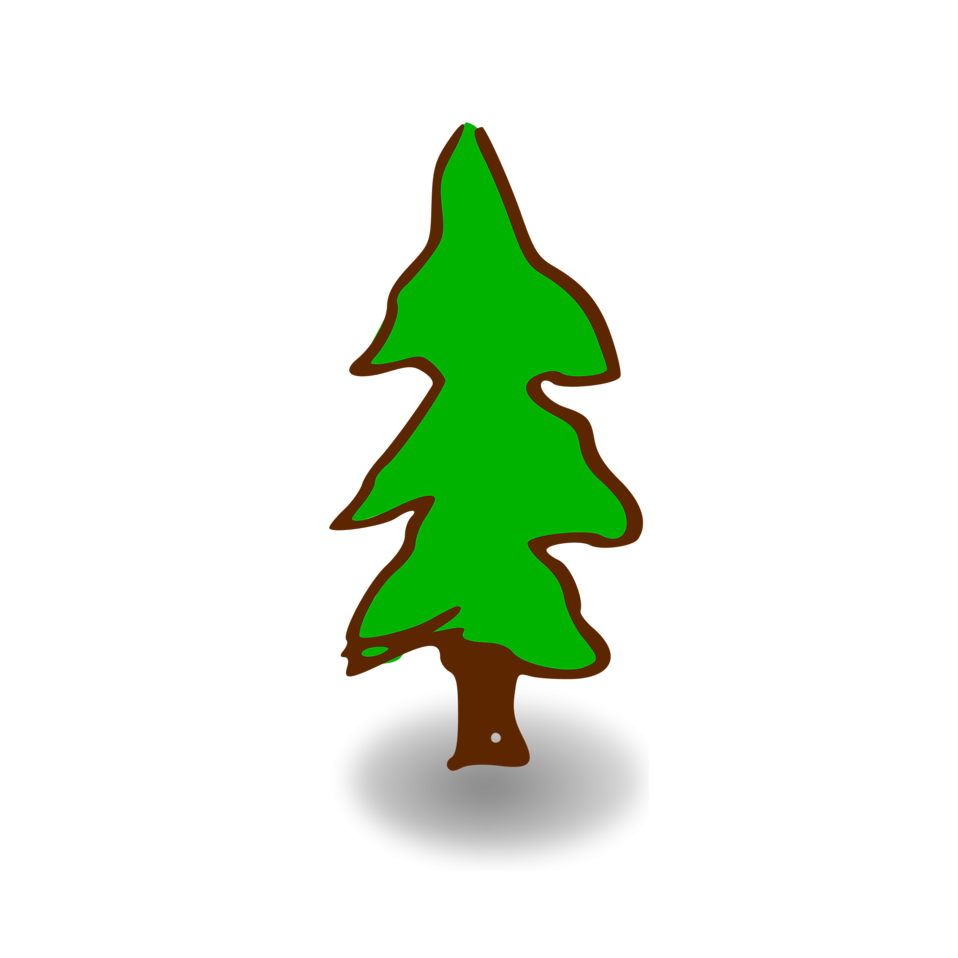 Trunks